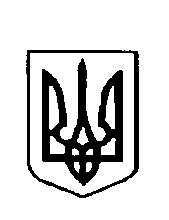 ВАРКОВИЦЬКА сільська радаВосьме  скликання( сорок перша сесія  )РІШЕННЯПро затвердження  технічної документації 
із землеустрою  гр.Лебідь В.Х. щодо 
встановлення (відновлення) меж земельної 
ділянки в натурі (на місцевості) для будівництва 
та обслуговування житлового будинку господарських 
будівель і споруд (присадибна ділянка)  	Розглянувши заяву громадянина Лебедя Володимира Харитоновича жителя с.Жорнів вул.Центральна, 49 про затвердження технічної документації із землеустрою щодо встановлення (відновлення) меж земельної ділянки в натурі (на місцевості), для будівництва та обслуговування житлового будинку господарських будівель і споруд (присадибна ділянка), яка розташована в межах с.Жорнів по вул.Центральна, 49 на території Варковицької сільської ради Дубенського району Рівненської області, керуючись ст..ст. 12, 40, 81, 116, 118, 120, 121, 186 Земельного кодексу України, п.34 ст..26 Закону України  "Про місцеве самоврядування в Україні", сільська рада В И Р І Ш И Л А:1. Затвердити технічну документацію із землеустрою щодо встановлення (відновлення) меж земельної ділянки в натурі (на місцевості), громадянина Лебедя Володимира Харитоновича для будівництва та обслуговування житлового будинку, господарських будівель і споруд (присадибна ділянка) площею 0,2500га., кадастровий номер 5621687000:04:002:0071, за рахунок земель житлової та громадської забудови, яка розташована в межах с.Жорнів по вул.Центральна, 49 на території Варковицької сільської ради Дубенського району Рівненської області.             2. Передати громадянину Лебедю Володимиру Харитоновичу у власність земельну ділянку для будівництва та обслуговування житлового будинку, господарських будівель і споруд (присадибна ділянка) площею 0,2500га., кадастровий номер 5621687000:04:002:0071 за рахунок земель житлової та громадської забудови, яка розташована  в межах с.Жорнів по вул.Центральна, 49  на території Варковицької сільської ради Дубенського району Рівненської області.3. Громадянину Лебідь Володимиру Харитоновичу оформити право власності на земельну ділянку в порядку визначеному законодавством. 4. Контроль за виконання даного рішення покласти на землевпорядника сільської ради.Сільський голова						Юрій ПАРФЕНЮК  26 січня  2024 року                  № 1257